Celkové výsledky - I. Kvalifikačné pretekyVygenerované: 18.05.2016 - 17:15:38 Baracuda v0.4, 2 140.3 ms 1: R1 K1 Muži 1000 07.05.2016 09:30 2: R2 K1 Muži 1000 07.05.2016 09:36 5: F C1 Ženy 1000 07.05.2016 10:10 6: F K1 Ženy 1000 07.05.2016 10:30 7: F C1 Muži 1000 07.05.2016 10:36 8: M K1 Muži 1000 07.05.2016 11:40 9: R1 K1 Juniori 1000 07.05.2016 13:30 10: R2 K1 Juniori 1000 07.05.2016 13:33 11: R3 K1 Juniori 1000 07.05.2016 13:36 12: R1 C1 Juniori 1000 07.05.2016 13:39 13: R2 C1 Juniori 1000 07.05.2016 13:42 14: R1 K1 Juniorky 1000 07.05.2016 13:45 15: R2 K1 Juniorky 1000 07.05.2016 13:48 16: F C1 Juniorky 1000 07.05.2016 13:51 17: R1 K1 Kadeti 1000 07.05.2016 13:54 18: R2 K1 Kadeti 1000 07.05.2016 13:57 19: F K1 Kadetky 1000 07.05.2016 14:00 20: F C1 Kadeti 1000 07.05.2016 14:03 21: F C1 Kadetky 1000 07.05.2016 14:12 22: F K1 Muži 1000 07.05.2016 14:20 23: S1 K1 Juniori 1000 07.05.2016 14:30 24: S2 K1 Juniori 1000 07.05.2016 14:33 25: S3 K1 Juniori 1000 07.05.2016 14:36 26: S1 C1 Juniori 1000 07.05.2016 14:39 27: S2 C1 Juniori 1000 07.05.2016 14:42 28: S1 K1 Juniorky 1000 07.05.2016 14:45 29: S2 K1 Juniorky 1000 07.05.2016 14:48 30: S C1 Juniorky 1000 07.05.2016 14:51 31: S1 K1 Kadeti 1000 07.05.2016 14:54 32: S2 K1 Kadeti 1000 07.05.2016 14:57 33: S K1 Kadetky 1000 07.05.2016 15:00 34: S C1 Kadeti 1000 07.05.2016 15:03 35: S C1 Kadetky 1000 07.05.2016 15:06 36: F K1 Ženy 200 07.05.2016 15:30 37: F C1 Muži 200 07.05.2016 15:35 38: F K1 Muži 200 07.05.2016 15:40 39: F C1 Ženy 500 07.05.2016 15:45 40: T1 K1 Juniori 1000 07.05.2016 16:00 41: T2 K1 Juniori 1000 07.05.2016 16:03 42: T3 K1 Juniori 1000 07.05.2016 16:06 43: T1 C1 Juniori 1000 07.05.2016 16:09 44: T2 C1 Juniori 1000 07.05.2016 16:12 45: T1 K1 Kadeti 1000 07.05.2016 16:15 46: T2 K1 Kadeti 1000 07.05.2016 16:18 47: T C1 Kadeti 1000 07.05.2016 16:21 48: F K2 Muži 1000 07.05.2016 16:30 49: F K2 Muži 200 07.05.2016 16:45 50: R1 K1 Muži 500 08.05.2016 09:00 51: R2 K1 Muži 500 08.05.2016 09:05 52: R1 K1 Juniori 500 08.05.2016 09:10 53: R2 K1 Juniori 500 08.05.2016 09:13 54: R3 K1 Juniori 500 08.05.2016 09:16 55: R1 C1 Juniori 500 08.05.2016 09:19 56: R2 C1 Juniori 500 08.05.2016 09:22 57: R1 K1 Juniorky 500 08.05.2016 09:25 58: R2 K1 Juniorky 500 08.05.2016 09:28 59: F C1 Juniorky 500 08.05.2016 09:31 60: R1 K1 Kadeti 500 08.05.2016 09:34 61: R2 K1 Kadeti 500 08.05.2016 09:37 62: F K1 Kadetky 500 08.05.2016 09:40 63: F C1 Kadeti 500 08.05.2016 09:43 64: F C1 Kadetky 500 08.05.2016 09:46 65: R1 K1 Muži 500 08.05.2016 10:00 66: R2 K1 Muži 500 08.05.2016 10:00 67: F C1 Muži 500 08.05.2016 10:05 68: F K1 Ženy 500 08.05.2016 10:10 69: S1 K1 Juniori 500 08.05.2016 10:15 70: S2 K1 Juniori 500 08.05.2016 10:18 71: S3 K1 Juniori 500 08.05.2016 10:21 72: S1 C1 Juniori 500 08.05.2016 10:24 73: S2 C1 Juniori 500 08.05.2016 10:27 74: S1 K1 Juniorky 500 08.05.2016 10:30 75: S2 K1 Juniorky 500 08.05.2016 10:33 76: S C1 Juniorky 500 08.05.2016 10:36 77: S1 K1 Kadeti 500 08.05.2016 10:39 78: S2 K1 Kadeti 500 08.05.2016 10:42 79: S K1 Kadetky 500 08.05.2016 10:45 80: S C1 Kadeti 500 08.05.2016 10:48 81: S C1 Kadetky 500 08.05.2016 10:51 82: F K1 Muži 500 08.05.2016 11:05 83: T1 K1 Juniori 500 08.05.2016 11:10 84: T2 K1 Juniori 500 08.05.2016 11:13 85: T3 K1 Juniori 500 08.05.2016 11:16 86: T1 C1 Juniori 500 08.05.2016 11:19 87: T2 C1 Juniori 500 08.05.2016 11:22 88: T1 K1 Kadeti 500 08.05.2016 11:25 89: T2 K1 Kadeti 500 08.05.2016 11:28 90: T C1 Kadeti 500 08.05.2016 11:31 91: F K2 Muži 500 08.05.2016 12:00 92: F C1 Ženy 200 08.05.2016 13:25 93: R1 K1 Juniori 200 08.05.2016 13:30 94: R2 K1 Juniori 200 08.05.2016 13:32 95: R3 K1 Juniori 200 08.05.2016 13:34 96: R1 C1 Juniori 200 08.05.2016 13:36 97: R2 C1 Juniori 200 08.05.2016 13:38 98: R1 K1 Juniorky 200 08.05.2016 13:40 99: R2 K1 Juniorky 200 08.05.2016 13:42 100: F C1 Juniorky 200 08.05.2016 13:44 101: R1 K1 Kadeti 200 08.05.2016 13:46 102: R2 K1 Kadeti 200 08.05.2016 13:48 103: F K1 Kadetky 200 08.05.2016 13:50 104: F C1 Kadeti 200 08.05.2016 13:52 105: F C1 Kadetky 200 08.05.2016 13:54 106: F K1 Muži 5000 08.05.2016 14:05 107: F K1 Ženy 5000 08.05.2016 14:07 108: F C1 Muži 5000 08.05.2016 14:09 109: S1 K1 Juniori 200 08.05.2016 14:20 110: S2 K1 Juniori 200 08.05.2016 14:22 111: S3 K1 Juniori 200 08.05.2016 14:24 112: S1 C1 Juniori 200 08.05.2016 14:26 113: S2 C1 Juniori 200 08.05.2016 14:28 114: S1 K1 Juniorky 200 08.05.2016 14:30 115: S2 K1 Juniorky 200 08.05.2016 14:32 116: S C1 Juniorky 200 08.05.2016 14:34 117: S1 K1 Kadeti 200 08.05.2016 14:36 118: S2 K1 Kadeti 200 08.05.2016 14:38 119: S K1 Kadetky 200 08.05.2016 14:40 120: S C1 Kadeti 200 08.05.2016 14:42 121: S C1 Kadetky 200 08.05.2016 14:44 122: T1 K1 Juniori 200 08.05.2016 15:00 123: T2 K1 Juniori 200 08.05.2016 15:02 124: T3 K1 Juniori 200 08.05.2016 15:04 125: T1 C1 Juniori 200 08.05.2016 15:06 126: T2 C1 Juniori 200 08.05.2016 15:08 127: T1 K1 Kadeti 200 08.05.2016 15:10 128: T2 K1 Kadeti 200 08.05.2016 15:12 129: T C1 Kadeti 200 08.05.2016 15:14 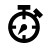 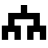 